Leith Academy S5&S6 Learner Pathways for 2024-25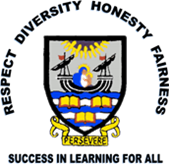 Name ______________________________________		Year____________		House_________________When do you plan to leave school? _____________________			Preferred Route (circle one): College/Uni/Employment/Apprenticeship? Preferred Occupation:________________________________In S5, you must study 5 subjects; you will also have 2 periods of PE, 1 of PSE and some periods of Wider Achievement if picking any Nationals. The subjects you choose should ideally be subjects you are currently studying in S4 to allow for progression in your learning but can also be new options. In S6, you must study 5 subjects if only choosing these at National Levels and/or Higher; you will also have 2 periods of core Study, 1 period of PSE and may have some periods of Wider Achievement or Volunteering. Volunteering will mean being timetabled to support S1-3 classes in a subject in which you are competent.  If you are picking a combination of Advanced Highers and Highers then 4 or 5 subjects must be chosen; you will also have 2 periods of core Study, 1 of PSE and may have 1 study column (equating to 5 periods) and/or some periods of Volunteering. If you are picking 3 Advanced Highers then at this stage you may make only 3 choices but are recommended to choose at least 4.Please also note the following:Your estimate grades from your reports for this session should be used to inform your choices. Info. on courses at Edinburgh College, including Foundation Apprenticeships, is available from House Heads and on the College website: For School Pupils | Edinburgh College These courses generally take place at Edinburgh College on Tuesday and Thursday afternoons, although some take place on Friday afternoons. If you wish to apply for one of these courses then you must do so online and also inform your House Head. In 2024-25, we may be able to offer places at other local schools – Drummond, Portobello, Castlebrae and Holyrood - for some courses we do not offer at Leith Academy. Please see Mr Stewart for more information on these.Requests for additional Advanced Higher courses should be noted at the end of this form; some of these will be offered online via our digital consortia arrangements across Edinburgh schools. More information on this is available from Mr StewartPupils taking a subject as a re-sit must sign up for the whole course and attend all classes plus complete all homework and assessments.On your Learner Pathway sheet, identify both a first choice (with a 1) and a second choice (with a 2) in each column, bearing in mind the total number of choices you will be making for next session (5 for all new S5s; 3 or 4 or 5 for new S6s depending on the Pathway selected). This form should be completed alongside your Application Form and submitted to your House Head from the 19th of February 2024.Leith Academy S5&S6 Learner Pathways for 2024-25Column AColumn B travelColumn CColumn D travelColumn EAdvanced Higher -S6 OnlyBusiness ManagementHistoryLEAPS TransitionsBiologyDramaSpanish/FrenchArtMechanicsMathsModern StudiesPhysicsEnglish MusicPEMandarinGeographyChemistryHighersEnglish EnglishEnglishApplications of MathsMathsGeographyMathsMathsPEESOL&PhysicsComputingAdministrationArtFrenchLevel 6Drama/Acting & PerformingMedia NPAAccountingHistoryMandarinNPAsPersonal Finance*Business ManagementBusiness and IT NPABiologyChemistryBusiness ManagementModern StudiesExercise & Fitness NPADesign and Manufacture*SociologyRMPSExcellence in Sport - FootballPsychology (S6 Only)EconomicsPECreative GraphicsArtSpanish Drama/Acting & PerformingLanguages for WorkMusicSQA Leadership (S6 Only)Health and Food Technology College/Foundation ApprenticeshipsBiologyPhilosophyStudyStudyStudyStudyStudyColumn AColumn BColumn CColumn DColumn ENationalsN4/5 EnglishN4/5 EnglishN4/5 EnglishN4/5 EnglishN4/5 EnglishN5 MathsN5 MathsN5 MathsN4/5 ESOLN4/5 French&N5 Personal Finance*N5 BiologyN4 MathsN5 MathsN4/5 Business ManagementLevel 4/5N4/5 AdministrationN5 PhysicsN4 Practical Cookery N4 Applications of MathsN4/5 GeographyNPAsN4/5 Business ManagementN5 Practical CookeryN4/5 FootballN5 Accounting N4/5 Modern StudiesN4/5 Early Learning and ChildcareN4 Practical CookeryN4/5 DramaN4/5 AdministrationN4/5 HistoryN5 CriminologyN4/5 RMPSBeauty NPAN5 Design & Manufacture*N5 Sociology N4/5 ItalianN4/5 ArtN4 BiologyN4/5 Practical WoodworkN4/5 PEN4/5 FrenchN4/5 PEN5 ChemistryN4/5 SpanishSport and Recreation NPAN4/5 Travel and TourismN4/5 MandarinN4/5 ArtN5 Music TechnologyN4/5 DramaN5 BiologyCreative GraphicsN4/5 Modern StudiesN5 DanceN4/5 MusicN5 ChemistryN4/5 HistoryN5 ComputingN5 BiologyN4 PhysicsN4 ChemistryN4/5 MusicN5 Lab ScienceN5 PhysicsN4 Health SectorDesign, Engineer, ConstructMedia NPAN5 PhilosophyPC PassportJewellery Techniques NPAMusical Theatre NPA Languages for WorkN5 Health and Food Technology 